（別紙）会場地図「ＪＡ花咲ふくい　園芸振興課（園芸センター）２階会議室」住所：あわら市牛山２５－５５電話：０７７６－７８－７８６８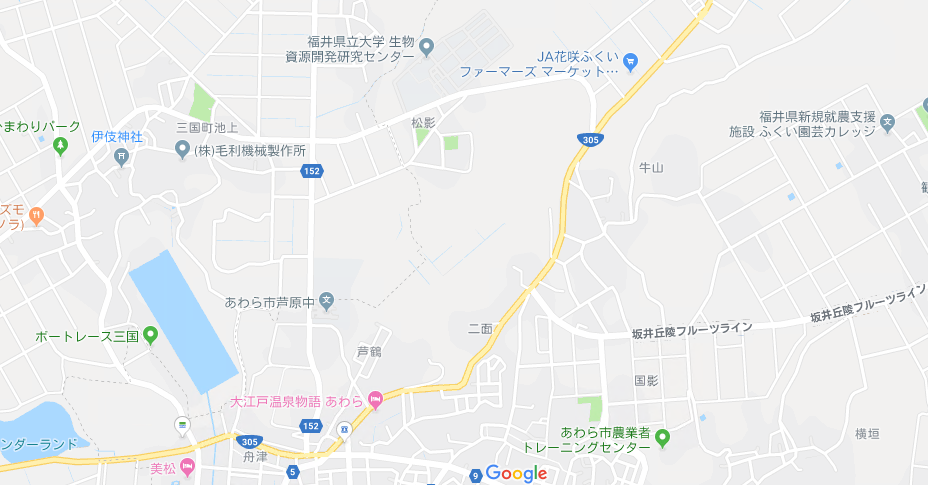 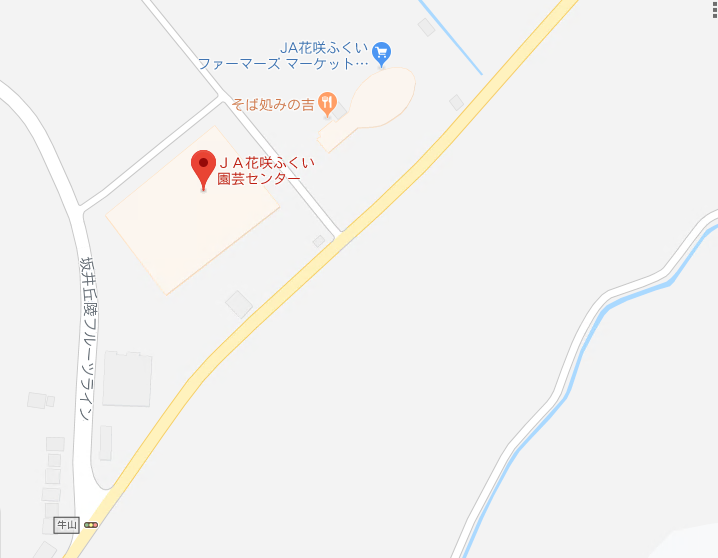 「福井県坂井農林総合事務所」住所：坂井市三国町水居１７－４５電話：０７７６－８４－８０４２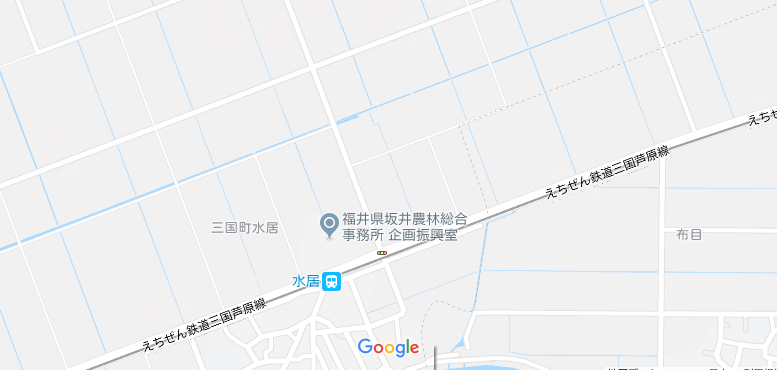 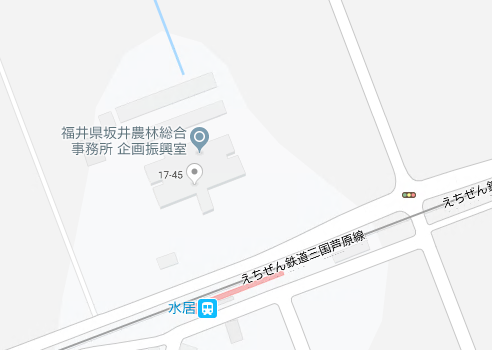 